BANDO MOVILLA OFICINA DE CONSUMO DE LA MANCOMUNIDAD RIVERA DE FRESNEDOSA COMENZARÁ A PRESTAR  SU SERVICIO EN TODOS  LOS AYUNTAMIENTOS A PARTIR DE SEPTIEMBRE.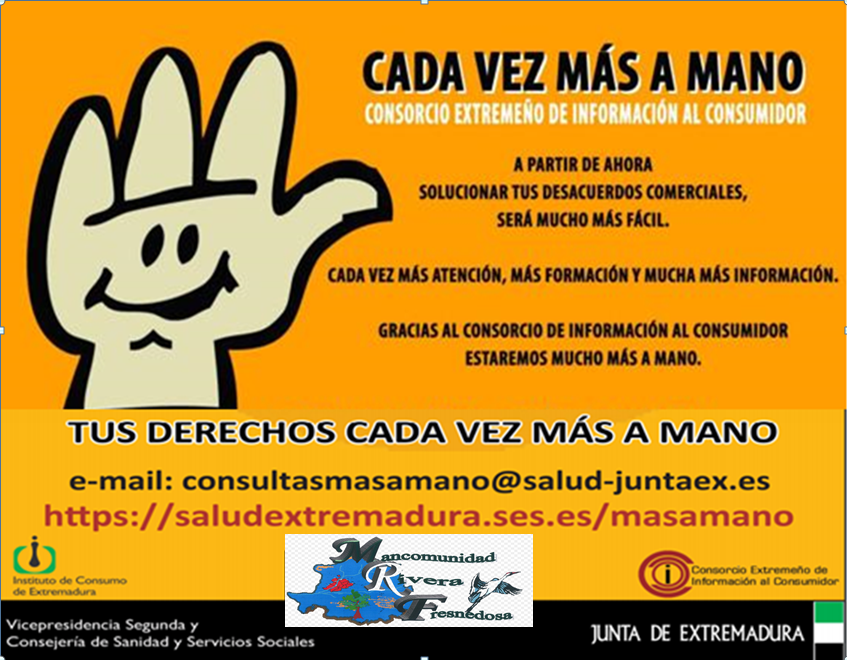 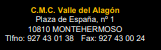 El Centro Mancomunado de Consumo Rivera de Fresnedosa, Tiene como funciones la información, ayuda y orientación a las personas consumidoras y usuarias para el adecuado ejercicio de sus derechos.Cualquier persona que quiera resolver alguna duda sobre facturas, contratos, garantías, etc. puede hacerlo sin necesidad de desplazarse a Torrejoncillo, que es donde está la sede.Las rutas de atención del servicio de Consumo de la Mancomunidad Rivera de Fresnedosa tiene un día de atención  en cada municipio, a partir de Septiembre, puede preguntar en su Ayuntamiento. 